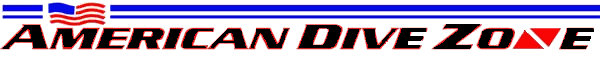 2017 ClassesOther classes may also be scheduled and PADI Specialty Classes are always available.Open Water classes may viewed on the Americandivezone.com calendar.Nitrox classes for 2017
March 7, Tuesday 6 – 8:30pm 
April 20, Thursday 6 - 8:30 
May 17, Wednesday 6 - 8:30 
July 18, Tuesday 6 - 8:30 
August 23, Wednesday 6 – 8:30 October 4, Wednesday 6 - 8:30 November 2, Thursday 6 - 8:30 
December 12, Tuesday 6 – 8:30CPR classes for 2017 
March 1, Wednesday 6 – 8:30pm 
May 9, Tuesday 6 – 8:30 
July 25, Tuesday 6 - 8:30
September 26, Tuesday 6 - 8:30
November 8, 6 - 8:30EFR or First Aid Classes for 2017 
March 8, Wednesday 6 – 830pm 
May 11, Thursday 6 - 830 
July 27, Thursday 6 - 830 
September 28, Thursday 6 - 830
November 15, Wednesday 6 – 830Rescue Classes for 2017- WaterworkMay 20 & 21, 9-2pmAugust 5, 8am-2pm & August 6, 8am-12October 7 & 8, 9-2pm